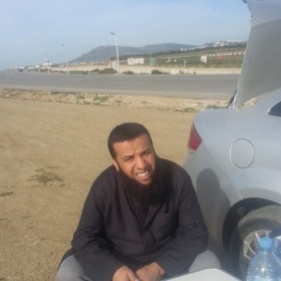 الكزرى العربي:-طالب باحث في سلك الماستر.-كلية أصول الدين -تطوان- المغرب.السيرة الذاتية:-حاصل على شهادة البكالوريا علوم تجريبية.-حاصل على الإجازة بكلية أصول الدين بتطوان  ببحث "العلة بين الفقهاء والمحدثين"  .-حاصل على  سلك الماستر ، العلوم الإسلامية ببحث موسوم ب: "التعليل عند المازري من خلال كتاب شرح التلقين".بعض المشاركات: - مشارك في المؤتمر "العلمي الدولي للعلوم الإنسانية ( بابير)  "بتركيا ، ببحث "منهج الكتابة التاريخية وعلاقته بالعلوم الإسلامية: ابن خلدون نموذجا "  . -مشارك في مسابقة  علمية "جهود العزفي في خدمة السيرة النبوية" في السيرة النبوية بكلية أصول الدين، حصل فيها على المرتبة الثانية. - مشارك في مسابقة علمية  في موضوع : " أهمية العقيدة في تقوية مناعة الفرد وصيانة السلم المجتمعي" بكلية أصول الدين، حصل فيها على المرتبة الثالثة.-مشارك بمجموعة من البحوث منها:1- الأخلاق عند المحدثين ابن القطان الفاسي نموذجا ،العربي الكزرى نشر على مجلة العلوم الإنسانية والطبيعيةمجلة علمية محكمة ، بالمجلد الأول  العدد الثالث ،سبتمبر 2020م،هذا رابط الموضوع: https://www.hnjournal.net/.2-أهمية العقيدة في تقوية مناعة الفرد ضد كوفيد 19: شبكة الألوكة. رابط الموضوع: https://www.alukah.net/sharia/0/141590/3-الدنيا سياقاتها في القرآن الكريم وعلاقتها بالعمران ،منشور على هذا الرابط:https://democraticac.de/?p=688994- السنن الإلهية وعلاقتها بقضايا العقيدة ،منشور هذا الرابط:https://islamonline.net/373035- السنن الإلهية وعلاقتها بقضايا العقيدة ،رابط الموضوع: https://islamyat.d1g.com/main/show/62743486-أهمية العقيدة في تقوية مناعة الفرد ضد كوفيد 19:  تطوان بريس.منشور على هذا الرابط: https://2u.pw/sv6GB.7-أهمية العقيدة في تقوية مناعة الفرد ضد كوفيد19 وصيانة السلم المجتمعي:رابط الموضوع: https://democraticac.de/?p=688878- المرأة والوطنية من خلال السيرة النبوية: منشور على هذا الرابط: https://democraticac.de/?p=690799- العقيدة الإسلامية وتقوية مناعة الفرد ضد كوفيد 19:على موقع 22 عربي.رابط الموضوع: https://2u.pw/tBOLd.10-المرأة والوطنية من خلال السيرة النبوية: على موقع منار الإسلام.https://islamanar.com/the-national-woman-in-islam/11- مصادر الفقه السياسي الإسلامي وخصائصه ،منشور على هذا الرابط:https://islamanar.com/islamic-political-jurisprudence/12-أثر العقيدة الإسلامية في حفظ السلم المجتمعي: على هوية بريس. منشور على هذا الرابط :https://2u.pw/pqueJ.13-المرأة والوطنية من خلال السيرة النبويةhttps://khutabaa.com/forums/%D9%85%D9%88%D8%B6%D9%88%D8%B9/363451#.X07WNShvYdU14-أهمية العقيدة في مواجهة كورونا :https://khutabaa.com/forums/%D9%85%D9%88%D8%B6%D9%88%D8%B9/363455#.X07W6yhvYdU15- أهمية العقيدة في تقوية مناعة الفرد ضد كوفيد 19 (WORD): https://www.arabchats.net/0.16- أهمية العقيدة في تقوية مناعة الفرد وصيانة السلم المجتمعي: https://portal.arid.my/ar-LY/ApplicationUsers/GetProfile/0004-0903.السيرة الذاتية:المهنة : تاجر.الحالة العائلية: متزوج.العنوان : طنجة ، المغرب.رقم الهاتف :00212670967982.البريد الإلكتروني:.abonada1978@gmail.com